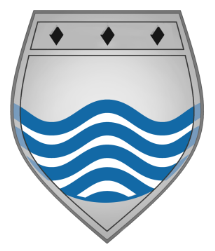 Etone CollegeIn-Year Admission ApplicationFailure to complete this form in full will lead to a delay in your applicationPLEASE PROVIDE A COPY OF YOUR CHILD’S LATEST SCHOOL REPORTPlease note that Etone College opens a new waiting list each academic year and each termIt is parent’s responsibility to ensure their child remains on the waiting list into each new term, either in writing or via admissions@etonecollege.co.ukChild’s InformationChild’s InformationChild’s Forename:Child’s Surname:Date of Birth:Current Academic Year:Proposed Admission Date:Gender:Ethnicity:Does your child speak English as an additional language?Yes/NoIf yes, what is your child’s first language?Home Address:Proof of address must be providedParent/Carer InformationParent/Carer InformationParent/Carer’s Forename:Parent/Carer’s Surname:Relationship to child:Do you have parental responsibility?Yes/NoContact number:Email address:School InformationSchool InformationSchool InformationSchool InformationSchool InformationSchool InformationSchool InformationCurrent School & Address:Current School & Address:Current School & Address:Pupil UPN No:(available from current school)Pupil UPN No:(available from current school)Pupil UPN No:(available from current school)Why do you want to transfer your child to another school?Why do you want to transfer your child to another school?Why do you want to transfer your child to another school?Why do you want to transfer your child to another school?Why do you want to transfer your child to another school?Why do you want to transfer your child to another school?Why do you want to transfer your child to another school?House move (within Warwickshire)House move(moving into Warwickshire)Moving into Warwickshire from abroadMoving into Warwickshire from abroadMilitary familyIssues at current school (please detail below)Issues at current school (please detail below)Issues at current school:-(any issues should be discussed with your current school)Issues at current school:-(any issues should be discussed with your current school)Issues at current school:-(any issues should be discussed with your current school)Issues at current school:-(any issues should be discussed with your current school)Issues at current school:-(any issues should be discussed with your current school)Issues at current school:-(any issues should be discussed with your current school)Issues at current school:-(any issues should be discussed with your current school)Primary School Attended:Primary School Attended:Primary School Attended:Please list any previous schools with dates attendedPlease list any previous schools with dates attendedPlease list any previous schools with dates attendedExclusions:Number of fixed term exclusions:Reasons for exclusions:Exclusions:Number of fixed term exclusions:Reasons for exclusions:Exclusions:Number of fixed term exclusions:Reasons for exclusions:For Year 9, 10 and Year 11 pupils, please list current subjectsFor Year 9, 10 and Year 11 pupils, please list current subjectsFor Year 9, 10 and Year 11 pupils, please list current subjectsFor Year 9, 10 and Year 11 pupils, please list current subjectsFor Year 9, 10 and Year 11 pupils, please list current subjectsSubjectCourse detail(GCSE/BTEC etc)Course detail(GCSE/BTEC etc)Course detail(GCSE/BTEC etc)Exam BoardCriteriaCriteriaCriteriaCriteriaCriteriaIs the child in Public Care? (Looked After Child)Is the child in Public Care? (Looked After Child)Yes/NoYes/NoYes/NoDoes the child have an Educational Health Care Plan?Does the child have an Educational Health Care Plan?Yes/NoIf so, please provide details and evidenceIf so, please provide details and evidenceDoes your child have any other Special Educational Need which will require additional support?Does your child have any other Special Educational Need which will require additional support?Yes/NoIf Yes, please provide details and evidenceIf Yes, please provide details and evidenceIs the child involved with any agencies?Educational Social WelfareSocial ServicesEducational PsychologistYOTCAMHSEISIs the child involved with any agencies?Educational Social WelfareSocial ServicesEducational PsychologistYOTCAMHSEISYes/No (please give details)Yes/No (please give details)Yes/No (please give details)Does the child have a sibling currently attending the school?(sibling must attend when the application is made and must still attend the school at the proposed admission date)Does the child have a sibling currently attending the school?(sibling must attend when the application is made and must still attend the school at the proposed admission date)Yes/NoYes/NoYes/NoSibling’s Name:Sibling’s Name:Sibling’s Form Group:Sibling’s Form Group:Is your child currently entitled to free school meals?Is your child currently entitled to free school meals?Yes/NoYes/NoYes/NoIs your child pupil premium?Is your child pupil premium?Yes/NoYes/NoYes/NoAny Additional CommentsI, the parent/carer, confirm that:I have read and understood the In Year Admission formI understand that should I not complete the form fully then my application may not be consideredI understand that a place may be lawfully withdrawn if it is proved to have been offered on the basis of a fraudulent or misleading applicationI give my consent for the school to contact relevant agencies in order to validate this application.I understand I have a duty to ensure that I notify/consult all other persons with parental responsibility for this child regarding this application and any subsequent changes to this application.  Failure to do so will invalidate this applicationI have provided valid proof of addressI, the parent/carer, confirm that:I have read and understood the In Year Admission formI understand that should I not complete the form fully then my application may not be consideredI understand that a place may be lawfully withdrawn if it is proved to have been offered on the basis of a fraudulent or misleading applicationI give my consent for the school to contact relevant agencies in order to validate this application.I understand I have a duty to ensure that I notify/consult all other persons with parental responsibility for this child regarding this application and any subsequent changes to this application.  Failure to do so will invalidate this applicationI have provided valid proof of addressI, the parent/carer, confirm that:I have read and understood the In Year Admission formI understand that should I not complete the form fully then my application may not be consideredI understand that a place may be lawfully withdrawn if it is proved to have been offered on the basis of a fraudulent or misleading applicationI give my consent for the school to contact relevant agencies in order to validate this application.I understand I have a duty to ensure that I notify/consult all other persons with parental responsibility for this child regarding this application and any subsequent changes to this application.  Failure to do so will invalidate this applicationI have provided valid proof of addressSigned: (Parent/Carer)Signed: (Parent/Carer)Print Name:Print Name:Mr/Ms/Miss/MrsDate:Date:Office Use OnlyOffice Use OnlyPlease return completed form to:Mr I SmithHeadteacherEtone CollegeLeicester RoadNuneatonCV11 6AAOr by email: admissions@etonecollege.co.ukDate receivedPlease return completed form to:Mr I SmithHeadteacherEtone CollegeLeicester RoadNuneatonCV11 6AAOr by email: admissions@etonecollege.co.ukFor 2020/21 academic yearPlease return completed form to:Mr I SmithHeadteacherEtone CollegeLeicester RoadNuneatonCV11 6AAOr by email: admissions@etonecollege.co.ukPlease return completed form to:Mr I SmithHeadteacherEtone CollegeLeicester RoadNuneatonCV11 6AAOr by email: admissions@etonecollege.co.ukPlease return completed form to:Mr I SmithHeadteacherEtone CollegeLeicester RoadNuneatonCV11 6AAOr by email: admissions@etonecollege.co.uk